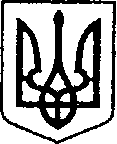                                                              УКРАЇНА                                  ЧЕРНІГІВСЬКА ОБЛАСТЬ   Н І Ж И Н С Ь К А    М І С Ь К А    Р А Д А6  сесія VIII скликання                                    Р І Ш Е Н Н Я   від 04 лютого 2021 р.                    м. Ніжин	                              № 34-6/2021Про затвердження проектів								 землеустрою щодо відведення							        земельних ділянок            Відповідно до статей 25, 26, 42, 59, 73 Закону України «Про місцеве самоврядування в Україні», Земельного кодексу України, Регламенту Ніжинської міської ради Чернігівської області, затвердженого рішенням Ніжинської міської ради Чернігівської області VIII скликання від 27 листопада 2020 року № 3-2/2020, на виконання рішення  Ніжинської міської ради від 01 липня 2020р.  № 62-75/2020  «Про включення в перелік земельних ділянок для продажу права оренди за земельних торгах окремими лотами»,  рішення  Ніжинської міської ради від                     26 червня 2020 р.  № 31-75/2020 «Про включення в перелік земельних ділянок для продажу права оренди  на земельних торгах окремими лотами»,  міська рада вирішила:             1. Затвердити проект землеустрою щодо відведення земельної ділянки Ніжинської міської ради Чернігівської області за адресою: Чернігівська обл.,                  м. Ніжин, вул. Носівський шлях,  площею 0,1128 га, кадастровий номер 7410400000:03:021:0007, із цільовим призначенням – для  розміщення  та  експлуатації  будівель і  споруд додаткових транспортних послуг та допоміжних операцій для подальшого продажу права оренди на конкурентних засадах (земельних торгах),  та здійснити реєстрацію земельної ділянки за Ніжинською міської радою відповідно до Закону України «Про державну реєстрацію речових прав на нерухоме майно та їх обтяжень».          Обмеження у використанні земельної ділянки площею 0,0181 га  встановлені у формі охоронної зони навколо (вздовж) об’єкта енергетичної системи.                                                                                                          	Обмеження у використанні земельної  ділянки площею 0,1128 га встановлені  у формі санітарно-захисної зони навколо об’єкта.	         2.  Затвердити проект землеустрою щодо відведення земельної ділянки Ніжинської міської ради Чернігівської області за адресою: Чернігівська обл.,                  м. Ніжин, вул. Носівський шлях,  площею 0,6077 га, кадастровий номер 7410400000:03:019:0005,  із цільовим призначенням – для  розміщення  та  експлуатації  будівель і  споруд додаткових транспортних послуг та допоміжних операцій (під’їзна дорога),  для подальшого продажу права оренди на конкурентних засадах (земельних торгах),  та здійснити реєстрацію земельної ділянки за Ніжинською міської радою відповідно до Закону України «Про державну реєстрацію речових прав на нерухоме майно та їх обтяжень».             Обмеження у використанні земельної ділянки площею 0,2514 га  встановлені у формі охоронної зони навколо (вздовж) об’єкта транспорту.                   Обмеження у використанні земельної ділянки площею 0,1321 га  встановлені у формі охоронної зони навколо (вздовж) об’єкта енергетичної системи.     										                              	   	   Обмеження у використанні земельної  ділянки площею 0,6077 га встановлені  у формі санітарно-захисної зони навколо об’єкта.	           3. Затвердити проект землеустрою щодо відведення земельної ділянки Ніжинської міської ради Чернігівської області за адресою: Чернігівська обл.,                  м. Ніжин,  вул. Носівський шлях,  площею 0,2749 га, кадастровий номер 7410400000:03:020:0001,  із цільовим призначенням – для  розміщення  та  експлуатації  основних, підсобних і допоміжних будівель та споруд підприємств переробної, машинобудівної та іншої промисловості,  для подальшого продажу права оренди на конкурентних засадах (земельних торгах),  та здійснити реєстрацію земельної ділянки за Ніжинською міської радою відповідно до Закону України «Про державну реєстрацію речових прав на нерухоме майно та їх обтяжень».              Обмеження у використанні земельної  ділянки площею 0,2749 га встановлені  у формі санітарно-захисної зони навколо об’єкта.	          4.  Начальнику управління комунального майна та земельних відносин Ніжинської міської ради  Онокало  І.А. забезпечити оприлюднення даного рішення на офіційному сайті Ніжинської міської ради протягом п’яти робочих днівздняйогоприйняття.                     5. Організацію виконання даного рішення покласти на першого заступника міського голови з питань діяльності виконавчих органів ради Вовченка Ф.І. та   управління комунального майна та земельних відносин Ніжинської міської ради (Онокало І.А.).              6.  Контроль за виконанням даного рішення покласти на постійну комісію міської ради  з питань регулювання земельних відносин, архітектури, будівництва та охорони навколишнього середовища (голова комісії Глотко В.В.).            Міський голова         				                    Олександр  КОДОЛА